Supplemental Table 1. Primer and probe sequences, reaction mixtures and cycling conditions used in this study.Supplemental Figure 1. Sample flow diagram.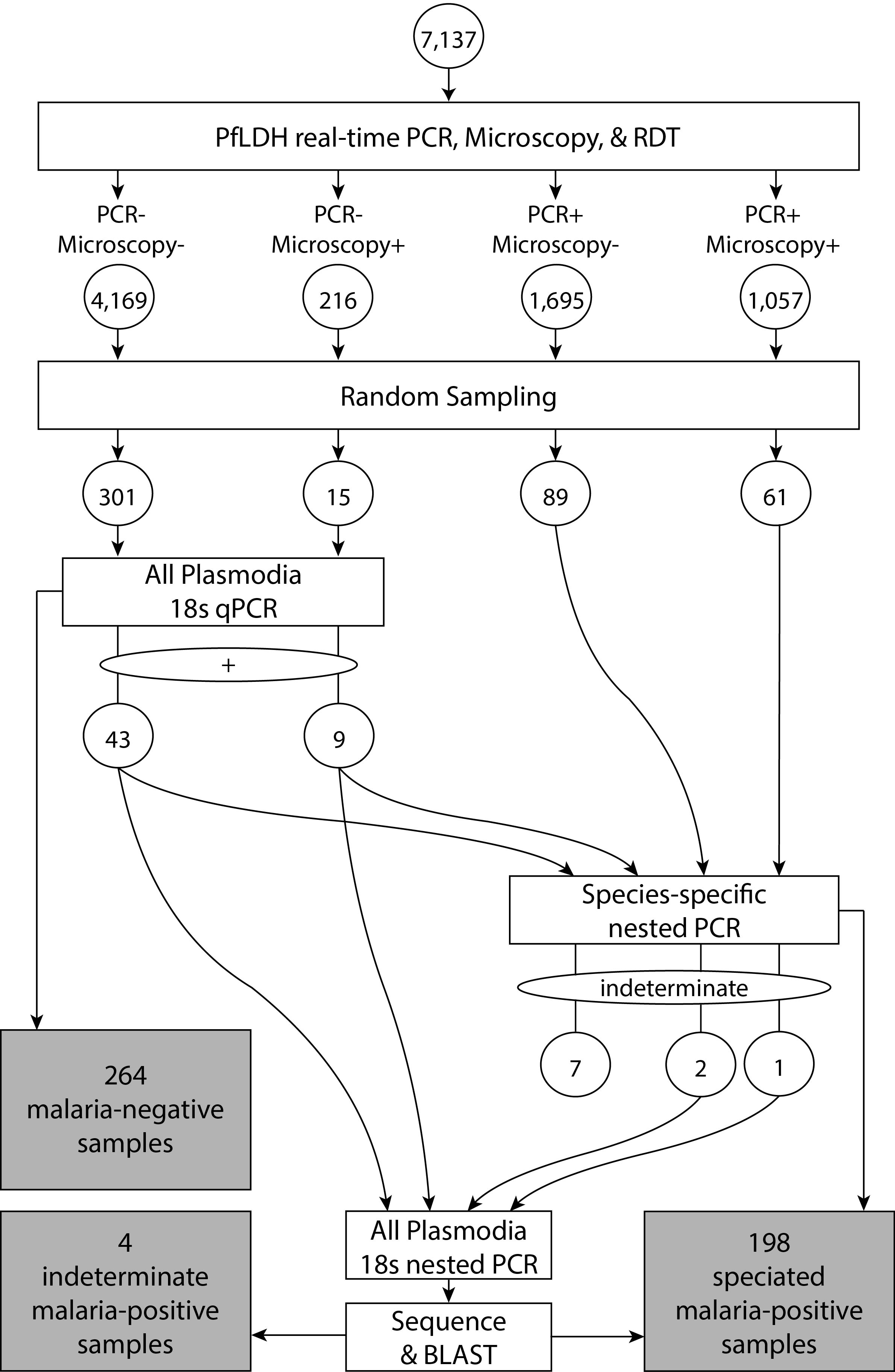 References 1.	Taylor SM, Juliano JJ, Trottman PA, Griffin JB, Landis SH, Kitsa P, Tshefu AK, Meshnick SR: High-throughput pooling and real-time PCR-based strategy for malaria detection. J Clin Microbiol 2010, 48:512-519.2.	Singh B, Bobogare A, Cox-Singh J, Snounou G, Abdullah MS, Rahman HA: A genus- and species-specific nested polymerase chain reaction malaria detection assay for epidemiologic studies. Am J Trop Med Hyg 1999, 60:687-692.AssayPrimer & Probe Sequences (5’  3’)Reaction MixtureCycling ConditionsRefAll Plasmodia qPCRForward primer GTT AAG GGA GTG AAG ACG ATC AGA TAReverse primer AAC CCA AAG ACT TTG ATT TCT CAT AAGProbe VIC-TCG TAA TCT TAA CCA TAA AC-NFQFastStart Universal Probe Master Mix (Roche, Indianapolis, IN, USA)1μM primers200nM probe4μL template95℃ 2 min40 cycles:  95℃ 15 s  60℃ 1 min[1]Nested PCR Round 1rPLU1 TCA AAG ATT AAG CCA TGC AAG TGArPLU5 CCT GTT GTT GCC TTA AAC TCCFastStart High Fidelity PCR System (Roche, Indianapolis, IN)200nM primers5μL templateHotStarTaq Master Mix (Qiagen, Hilden, Germany)200nM primers5μL template95℃ 2 min35 cycles:  95℃ 30 s  53℃ 30 s  72℃ 1 min72℃ 5 min95℃ 15 min35 cycles:  94℃ 1 min  50℃ 1 min  72℃ 1 min72℃ 10 min[2]Nested PCR Round 2(genus-specific)rPLU3 TTT TTA TAA GGA TAA CTA CGG AAA AGC TGTrPLU4 TAC CCG TCA TAG CCA TGT TAG GCC AAT ACCFastStart High Fidelity PCR System (Roche, Indianapolis, IN)200nM primers5μL template95℃ 15 min35 cycles:  94℃ 1 min  55℃ 1 min  72℃ 1 min72℃ 10 min[2]Nested PCR Round 2(falciparum)rFAL1 TTA AAC TGG TTT GGG AAA ACC AAA TAT ATTrFAL2 ACA CAA TGA ACT CAA TCA TGA CTA CCC GTCHotStarTaq Master Mix (Qiagen, Hilden, Germany)200nM primers5μL template95℃ 15 min35 cycles:  94℃ 1 min  62℃ 1 min  72℃ 1 min72℃ 10 min[2]Nested PCR Round 2(malariae)rMAL1 ATA ACA TAG TTG TAC GTT AAG AAT AAC CGCrMAL2 AAA ATT CCC ATG CAT AAA AAA TTA TAC AAAHotStarTaq Master Mix (Qiagen, Hilden, Germany)200nM primers5μL template95℃ 15 min35 cycles:  94℃ 1 min  58℃ 1 min  72℃ 1 min72℃ 10 min[2]Nested PCR Round 2(ovale)rOVA1 ATC TCT TTT GCT ATT TTT TAG TAT TGG AGArOVA2 GGA AAA GGA CAC ATT AAT TGT ATC CTA GTGHotStarTaq Master Mix (Qiagen, Hilden, Germany)200nM primers5μL template95℃ 15 min35 cycles:  94℃ 1 min  62℃ 1 min  72℃ 1 min72℃ 10 min[2]